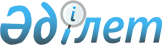 О внесении изменений и дополнений в постановление Правительства Республики Казахстан от 18 февраля 2013 года № 151 "Об утверждении Программы по развитию агропромышленного комплекса в Республике Казахстан на 2013 - 2020 годы "Агробизнес-2020"
					
			Утративший силу
			
			
		
					Постановление Правительства Республики Казахстан от 29 октября 2015 года № 860. Утратило силу постановлением Правительства Республики Казахстан от 13 марта 2017 года № 113
      Сноска. Утратило силу постановлением Правительства РК от 13.03.2017 № 113.
      Правительство Республики Казахстан ПОСТАНОВЛЯЕТ:
      1. Внести в  постановление Правительства Республики Казахстан от 18 февраля 2013 года № 151 "Об утверждении Программы по развитию агропромышленного комплекса в Республике Казахстан на 2013 – 2020 годы "Агробизнес-2020" следующие изменения и дополнения:
      в  Программе по развитию агропромышленного комплекса в Республике Казахстан на 2013 – 2020 годы "Агробизнес-2020", утвержденной указанным постановлением:
      в  разделе 1. "Паспорт Программы":
      в "Целевые индикаторы":
      подпункт 2) изложить в следующей редакции:
      "2) пролонгация долговой нагрузки субъектов АПК за счет рефинансирования и реструктуризации займов не менее чем на 9 лет на общую сумму 500 млрд. тенге;";
      "Источники и объемы финансирования" изложить в следующей редакции: 
      в  разделе 3. "Анализ текущей ситуации в агропромышленном комплексе":
       подраздел 3.1. "Целевые внутренние и внешние рынки сбыта продукции агропромышленного комплекса РК" дополнить частью восемнадцатой следующего содержания:
      "Внутренний рынок продукции глубокой переработки зерна кукурузы местного производства по прогнозам к 2020 году составит около 44,8 тыс. тонн, при этом будет экспортировано порядка 11,0 тыс. тонн крахмалопаточной продукции.";
      в  разделе 4. "Цель, задачи, целевые индикаторы и показатели результатов реализации Программы":
      в "Целевые индикаторы Программы":
      подпункт 2) изложить в следующей редакции:
      "2) пролонгация долговой нагрузки субъектов АПК за счет рефинансирования и реструктуризации займов не менее чем на 9 лет на общую сумму 500 млрд. тенге;"; 
      в  подразделе 4.1. "Финансовое оздоровление":
       таблицу 7 "Целевой показатель по финансовому оздоровлению АПК" изложить в следующей редакции: 
      "
       ";
       в  подразделе 4.2. "Повышение доступности товаров, работ и услуг для субъектов агропромышленного комплекса":
       задачу 4.2.4.1. "Повышение экономической доступности содержания скота и производства продукции животноводства" дополнить частью пятой следующего содержания:
      "Для обеспечения конкурентоспособности отечественной продукции будет осуществляться субсидирование на удешевление затрат по заготовке и приобретению грубых, сочных, концентрированных кормов и кормовых добавок.";
      дополнить таблицей 16-1 следующего содержания:
      "таблица 16-1. Целевые показатели по повышению экономической доступности содержания скота и производства продукции животноводства в рамках средств, выделенных за счет целевого трансферта из Национального фонда Республики Казахстан 
       ";
       задачу 4.2.4.2. "Повышение экономической доступности племенной продукции" дополнить таблицей 17-1 следующего содержания:
      "таблица 17-1. Целевые показатели по повышению экономической доступности племенной продукции в рамках средств, выделенных за счет целевого трансферта из Национального фонда Республики Казахстан 
       ";
      в  подразделе 4.2.5. "Повышение экономической доступности товаров, работ и услуг для производства продукции глубокой переработки сельхозсырья":
      часть вторую изложить в следующей редакции:
      "Данная поддержка со стороны государства позволит поставить в равные условия отечественные перерабатывающие предприятия с предприятиями стран Евразийского экономического союза (далее – ЕАЭС). В результате ожидается увеличение объемов производства конкурентоспособной продукции, сокращение доли импорта по продуктам глубокой переработки молока, сахарной свеклы и зерна кукурузы во внутреннем потреблении и оказание положительного влияния на финансово-хозяйственную деятельность предприятий, что также даст положительный эффект в целом на развитие перерабатывающей отрасли АПК.";
       таблицу 19 "Целевые показатели по повышению экономической доступности товаров, работ и услуг для производства продукции глубокой переработки сельхозсырья" дополнить строкой следующего содержания: 
      "
       ";
      в  задаче 4.2.6.1. "Повышение экономической доступности кредитов и лизинга" части девятую и десятую изложить в следующей редакции:
      "Для решения данной проблемы предлагается применить опыт Германии и использовать финансовые институты АО "НУХ "КазАгро" для фондирования БВУ для последующего финансирования ими проектов АПК на приемлемых для субъектов АПК условиях. 
      Таким образом, финансовые институты АО "НУХ "КазАгро" поэтапно будут сокращать прямое кредитование субъектов АПК и на основе собственных и привлеченных средств осуществлять фондирование БВУ, микрокредитных организаций и кредитных товариществ. Это позволит расширить доступ к финансированию, используя имеющуюся банковскую инфраструктуру с развитой филиальной сетью, а также субъектам АПК получать займы по приемлемой фиксированной ставке на более длительные сроки, а также полный спектр банковских услуг.";
      в  подразделе 4.4.5. "Развитие системы технического регулирования в сельском хозяйстве" части третью, четвертую и пятую изложить в следующей редакции:
      "В целях углубления и ускорения интеграционных процессов в ЕАЭС в области АПК утверждены 7 технических регламентов ТС, дополнительно необходимо разработать еще 6 технических регламентов ЕАЭС.
      Технические регламенты ЕАЭС будут иметь прямое действие на таможенной территории и устанавливать единые требования для всех пяти стран. С принятием технических регламентов ЕАЭС продукция, произведенная с соблюдением требований этого технического регламента, может перемещаться по территории ЕАЭС без каких-либо ограничений, дополнительных подтверждений и переоформления документов.
      Для выполнения требований технических регламентов сформированы единые перечни стандартов для видов продукции АПК, гармонизированных с международными или европейскими стандартами, которые в последующем будут перерабатываться в межгосударственные стандарты.";
       таблицу 31 "Целевой показатель по развитию системы технического регулирования в сельском хозяйстве" изложить в следующей редакции: 
      "
       ";
       в  разделе 5.3 "Ожидаемые результаты":
        подпункт 2) изложить в следующей редакции:
      "2) пролонгация долговой нагрузки субъектов АПК за счет рефинансирования и реструктуризации займов не менее чем на 9 лет на общую сумму 500 млрд. тенге;"; 
      в  разделе 6. "Необходимые ресурсы":
       таблицу 34 "Необходимые ресурсы на реализацию Программы развития АПК, 2013 – 2020 годы, тыс. тенге" изложить в следующей редакции:
      "
       ";
       часть третью изложить в следующей редакции:
      "Необходимый объем общего финансирования на развитие АПК к 2020 году возрастет по сравнению с 2013 годом в 1,3 раза, а объем бюджетного финансирования без учета облигационных займов, собственных средств АО "Продовольственная контрактная корпорация" и АО "НУХ "КазАгро" в 2,3 раза и составит 432 млрд. тенге. Мероприятия по финансовому оздоровлению субъектов АПК будут осуществляться за счет облигационных займов, республиканского бюджета и средств Национального фонда, объем которых составит 629,3 млрд. тенге.";
       таблицу 35 "Необходимый объем финансирования по направлениям, тыс. тенге" изложить в следующей редакции:
      "
       ";
       таблицу 36 "Необходимый объем бюджетного финансирования в разрезе источников финансирования, тыс. тенге" изложить в следующей редакции:
      "
       ";
       раздел 7. "План мероприятий по реализации Программы развития агропромышленного комплекса на 2013 – 2020 годы" изложить в новой редакции согласно  приложению к настоящему постановлению.
      2. Настоящее постановление вводится в действие со дня его подписания.   7. План мероприятий по реализации
Программы по развитию агропромышленного комплекса в
Республике Казахстан на 2013 – 2020 годы "Агробизнес-2020"
      * суммы будут уточняться в соответствии с государственным бюджетом на соответствующий финансовый год.
      Аббревиатуры и сокращения 
					© 2012. РГП на ПХВ «Институт законодательства и правовой информации Республики Казахстан» Министерства юстиции Республики Казахстан
				
"Источники и объемы финансирования":
"Общие расходы, предусмотренные в республиканском и местном бюджетах на реализацию Программы в 2013-2020 годах, составят всего 3 393,2 млрд. тенге, 

в т.ч.:

2013 год – 339,7 млрд. тенге

2014 год – 466,0 млрд. тенге*

2015 год – 543,2 млрд. тенге*

2016 год – 356,7 млрд. тенге

2017 год – 396,7 млрд. тенге

2018 год – 417,3 млрд. тенге

2019 год – 421,4 млрд. тенге

2020 год – 452,2 млрд. тенге";
№ п/п
Наименование показателя
Годы реализации
Годы реализации
Годы реализации
Годы реализации
Годы реализации
Годы реализации
Годы реализации
Годы реализации
№ п/п
Наименование показателя
2013
2014
2015
2016
2017
2018
2019
2020
1
Сумма пролонгированных обязательств по кредитным и лизинговым обязательствам в рамках финансового оздоровления субъектов АПК, млрд. тенге
150
150
200
2
Объем субсидирования процентной ставки по займам в рамках финансового оздоровления субъектов АПК, млрд. тенге
7,9
14,7
20,1
26,6
21,9
17,6
12,7
7,7
№ п/п
Наименование показателя
Единица измерения
Годы реализации
Годы реализации
Годы реализации
Годы реализации
Годы реализации
Годы реализации
Годы реализации
Годы реализации
№ п/п
Наименование показателя
Единица измерения
2013
2014
2015
2016
2017
2018
2019
2020
1
Количество голов КРС мясного направления, охваченное субсидированием на удешевление затрат по заготовке и приобретению грубых, сочных, концентрированных кормов и кормовых добавок
тыс. голов
42,5
2
Количество голов КРС молочного направления, охваченное субсидированием на удешевление затрат по заготовке и приобретению грубых, сочных, концентрированных кормов и кормовых добавок
тыс. голов
22,6
3
Объем производимого мяса птицы, охваченный субсидированием на удешевление затрат по заготовке и приобретению грубых, сочных, концентрированных кормов и кормовых добавок
тыс. тонн
37,8
4
Объем производимого товарного яйца, охваченный субсидированием на удешевление затрат по заготовке и приобретению грубых, сочных, концентрированных кормов и кормовых добавок
млн. штук
1165,

9
5
Объем производимой свинины, охваченный субсидированием на удешевление затрат по заготовке и приобретению грубых, сочных, концентрированных кормов и кормовых добавок
тыс. тонн
11,0
6
Объем производимого товарного яйца, охваченный субсидированием на удешевление стоимости производства
млн. штук
701,8
7
Объем производимого мяса птицы, охваченный субсидированием на удешевление стоимости производства
тыс. тонн
20,9
№ п/п
Показатели прямых результатов
Единица измерения
Плановый период
Плановый период
Плановый период
Плановый период
Плановый период
Плановый период
Плановый период
Плановый период
№ п/п
Показатели прямых результатов
Единица измерения
2013
2014
2015
2016
2017
2018
2019
2020
1
Количество голов крупного рогатого скота, охваченное субсидированием на ведение селекционно-племенной работы 
тыс. голов
296,6
-патока крахмальная
-
-
-
25,3
33,7
33,7
33,7
33,7
№ п/п
Наименование показателя
Годы реализации
Годы реализации
Годы реализации
Годы реализации
Годы реализации
Годы реализации
Годы реализации
Годы реализации
№ п/п
Наименование показателя
2013
2014
2015
2016
2017
2018
2019
2020
1
Доля охвата системой технической регламентации ЕАЭС продукции АПК, %
58,3
75
83,3
91,7
100
-
-
-
Годы
Всего бюджетное финансирование
Всего бюджетное финансирование
Всего бюджетное финансирование
За счет средств Национального фонда
За счет облигационных займов
За счет собственных средств АО "ПКК"
За счет собственных средств АО "НУХ "Каз Агро"
Итого
Годы
за счет РБ:
за счет МБ:
Всего (РБ и МБ)
За счет средств Национального фонда
За счет облигационных займов
За счет собственных средств АО "ПКК"
За счет собственных средств АО "НУХ "Каз Агро"
Итого
2013
156 295 487
28 266 609
184 562 096
150 000 000
2 155 000
3 000 000
339 717 096
2014
282 765 241
28 205 879
310 971 120
150 000 000
5 000 000
465 971 120
2015
286 849 751
27 878 622
314 728 373
20 500 000 
200 000 000
8 000 000
543 228 373
2016
317 294 163
27 389 139
344 683 302
12 000 000
356 683 302
2017
355 346 330
27 393 139
382 739 469
14 000 000
396 739 469
2018
373 921 418
27 395 139
401 316 557
16 000 000
417 316 557
2019
376 004 817
27 396 139
403 400 956
18 000 000
421 400 956
2020
404 796 751
27 396 639
432 193 390
20 000 000
452 193 390
Итого
2 553 273 958
221 321 305
2 774 595 263
20 500 000 
500 000 000
2 155 000
96 000 000
3 393 250 263 
Направление
2013 год
2020 год
Направление
Объем финансирования, тыс. тенге
Объем финансирования, тыс. тенге
Финансовое оздоровление субъектов АПК
157 980 000
7 740 316
Повышение доступности товаров, работ и услуг для субъектов АПК
127 865 830
380 253 597
Развитие государственного обеспечения субъектов АПК
51 123 538
60 805 990
Повышение эффективности системы государственного регулирования АПК
2 747 728
3 393 487
Всего
339 717 096
452 193 390
Источник
2013 год
2013 год
2020 год
2020 год
Источник
Объем бюджетного финансирования, тыс. тенге
Доля бюджетов в государственном бюджете, %
Объем бюджетного финансирования, тыс. тенге
Доля бюджетов в государственном бюджете, %
Республиканский бюджет
156 295 487
85
404 796 751
94
Местный бюджет
28 266 609
15
27 396 639
6
Итого бюджетное финансирование
184 562 096
100
432 193 390
100
Премьер-Министр
Республики Казахстан
К. МасимовПриложение
к постановлению Правительства
Республики Казахстан
от 29 октября 2015 года № 860
№ п/п
Наименование
Ед.

измереҒния
Срок исполнения
Форма завершения
Ответственные за исполнение
Предполагаемые расходы, тыс. тенге
Предполагаемые расходы, тыс. тенге
Предполагаемые расходы, тыс. тенге
Предполагаемые расходы, тыс. тенге
Предполагаемые расходы, тыс. тенге
Предполагаемые расходы, тыс. тенге
Предполагаемые расходы, тыс. тенге
Предполагаемые расходы, тыс. тенге
Предполагаемые расходы, тыс. тенге
Источник финансирования
№ п/п
Наименование
Ед.

измереҒния
Срок исполнения
Форма завершения
Ответственные за исполнение
2013
2014*
2015*
2016
2017
2018
2019
2020
Всего
Источник финансирования
1
2
3
4
5
6
7
8
9
10
11
12
13
14
15
16
Основная цель: создание условий для повышения конкурентоспособности субъектов агропромышленного комплекса Республики Казахстан
Основная цель: создание условий для повышения конкурентоспособности субъектов агропромышленного комплекса Республики Казахстан
Основная цель: создание условий для повышения конкурентоспособности субъектов агропромышленного комплекса Республики Казахстан
Основная цель: создание условий для повышения конкурентоспособности субъектов агропромышленного комплекса Республики Казахстан
Основная цель: создание условий для повышения конкурентоспособности субъектов агропромышленного комплекса Республики Казахстан
Основная цель: создание условий для повышения конкурентоспособности субъектов агропромышленного комплекса Республики Казахстан
Основная цель: создание условий для повышения конкурентоспособности субъектов агропромышленного комплекса Республики Казахстан
Основная цель: создание условий для повышения конкурентоспособности субъектов агропромышленного комплекса Республики Казахстан
Основная цель: создание условий для повышения конкурентоспособности субъектов агропромышленного комплекса Республики Казахстан
Основная цель: создание условий для повышения конкурентоспособности субъектов агропромышленного комплекса Республики Казахстан
Основная цель: создание условий для повышения конкурентоспособности субъектов агропромышленного комплекса Республики Казахстан
Основная цель: создание условий для повышения конкурентоспособности субъектов агропромышленного комплекса Республики Казахстан
Основная цель: создание условий для повышения конкурентоспособности субъектов агропромышленного комплекса Республики Казахстан
Основная цель: создание условий для повышения конкурентоспособности субъектов агропромышленного комплекса Республики Казахстан
Основная цель: создание условий для повышения конкурентоспособности субъектов агропромышленного комплекса Республики Казахстан
Основная цель: создание условий для повышения конкурентоспособности субъектов агропромышленного комплекса Республики Казахстан
ЦИ
Увеличение объема государственной поддержки сельского хозяйства за счет субсидирования субъектов АПК в 4,5 раза в 2020 году

 
76 466 289
225 059 143
251 138 478
257 742 619
278 488 059
296 598 669
315 382 899
342 667 421
ЦИ
Пролонгация долговой нагрузки субъектов АПК за счет рефинансирования и реструктуризации займов не менее чем на 9 лет на общую сумму 500 млрд. тенге

 
млрд. тенге
150
150
200
ЦИ
Объем негосударственных кредитных средств, привлеченных в АПК за счет мер по повышению доступности кредитов и лизинга до 2 трлн. тенге за 2013 – 2020 годы
млн. тенге
86 682
250 941
225 695
258 084
292 755
329 846
312 515
312 424
2 070 942
ЦИ
Коэффициент угрозы распространения карантинных и особо опасных вредных организмов 0,88 в 2020 году
1,02
1,00
0,98
0,96
0,94
0,92
0,90
0,88
ЦИ
Доля пищевой продукции, подверженной мониторинговым лабораторным исследованиям 0,4 % в 2020 году
0,13
0,18
0,22
0,27
0,32
0,36
0,40
ЦИ
Доля государственных услуг, переведенных в электронный формат, 62 % в 2015 году
55 (20 услуг)
28 (10 услуг)
17 (6 услуг)
ЦИ
В 2020 году производительность труда в сельском хозяйстве составит 1440 тыс. тенге

 

 

 
515
720
750
990
1050
1100
1300
1440
Задача 4.1. Финансовое оздоровление
Задача 4.1. Финансовое оздоровление
Задача 4.1. Финансовое оздоровление
Задача 4.1. Финансовое оздоровление
Задача 4.1. Финансовое оздоровление
Задача 4.1. Финансовое оздоровление
Задача 4.1. Финансовое оздоровление
Задача 4.1. Финансовое оздоровление
Задача 4.1. Финансовое оздоровление
Задача 4.1. Финансовое оздоровление
Задача 4.1. Финансовое оздоровление
Задача 4.1. Финансовое оздоровление
Задача 4.1. Финансовое оздоровление
Задача 4.1. Финансовое оздоровление
Задача 4.1. Финансовое оздоровление
Задача 4.1. Финансовое оздоровление
ПР
Сумма пролонгированных обязательств по кредитным и лизинговым обязательствам в рамках финансового оздоровления субъектов АПК
млрд. тенге
150
150
200
ПР
Объем субсидирования процентной ставки по займам в рамках финансового оздоровления субъектов АПК
млрд. тенге
7,9
14,7
20,1
26,6
21,9
17,6
12,7
7,7
 

М
Реализовать меры по финансовому оздоровлению субъектов АПК
тыс. тенге

 
ежегодно 10 марта

 
информация в МНЭ

 
МСХ
150 000 000
150 000 000
200 000 000
0
0
0
0
0
500 000 000
облигационный займ
 

М
в том числе: предприятиям пищевой и перерабатывающей промышленности
тыс. тенге

 
ежегодно 10 марта

 
информация в МНЭ

 
МСХ
10 000 000
20 000 000
0
0
0
0
0
0
30 000 000
облигационный займ
 

М
Осуществить субсидирование процентной ставки по кредитным и лизинговым обязательствам в рамках направления по финансовому оздоровлению субъектов АПК, с учетом оплаты услуг финансового агента
тыс. тенге

 
ежегодно 10 марта

 
информация в МНЭ

 
МСХ
7 980 000
14 700 000*
13 087 233*
26 562 314
21 988 600
1787 302
12 672 422
7 740 316
122 318 187
РБ
 

М
Осуществить субсидирование процентной ставки по кредитным и лизинговым обязательствам в рамках направления по финансовому оздоровлению субъектов АПК, с учетом оплаты услуг финансового агента
тыс. тенге

 
ежегодно 10 марта

 
информация в МНЭ

 
7 000 000
7000000
НФ
Задача 4.2. Повышение доступности товаров, работ и услуг для субъектов агропромышленного комплекса
Задача 4.2. Повышение доступности товаров, работ и услуг для субъектов агропромышленного комплекса
Задача 4.2. Повышение доступности товаров, работ и услуг для субъектов агропромышленного комплекса
Задача 4.2. Повышение доступности товаров, работ и услуг для субъектов агропромышленного комплекса
Задача 4.2. Повышение доступности товаров, работ и услуг для субъектов агропромышленного комплекса
Задача 4.2. Повышение доступности товаров, работ и услуг для субъектов агропромышленного комплекса
Задача 4.2. Повышение доступности товаров, работ и услуг для субъектов агропромышленного комплекса
Задача 4.2. Повышение доступности товаров, работ и услуг для субъектов агропромышленного комплекса
Задача 4.2. Повышение доступности товаров, работ и услуг для субъектов агропромышленного комплекса
Задача 4.2. Повышение доступности товаров, работ и услуг для субъектов агропромышленного комплекса
Задача 4.2. Повышение доступности товаров, работ и услуг для субъектов агропромышленного комплекса
Задача 4.2. Повышение доступности товаров, работ и услуг для субъектов агропромышленного комплекса
Задача 4.2. Повышение доступности товаров, работ и услуг для субъектов агропромышленного комплекса
Задача 4.2. Повышение доступности товаров, работ и услуг для субъектов агропромышленного комплекса
Задача 4.2. Повышение доступности товаров, работ и услуг для субъектов агропромышленного комплекса
Задача 4.2. Повышение доступности товаров, работ и услуг для субъектов агропромышленного комплекса
4.2.1
Повышение экономической доступности товаров, работ и услуг в растениеводстве
Повышение экономической доступности товаров, работ и услуг в растениеводстве
Повышение экономической доступности товаров, работ и услуг в растениеводстве
Повышение экономической доступности товаров, работ и услуг в растениеводстве
Повышение экономической доступности товаров, работ и услуг в растениеводстве
Повышение экономической доступности товаров, работ и услуг в растениеводстве
Повышение экономической доступности товаров, работ и услуг в растениеводстве
Повышение экономической доступности товаров, работ и услуг в растениеводстве
Повышение экономической доступности товаров, работ и услуг в растениеводстве
Повышение экономической доступности товаров, работ и услуг в растениеводстве
Повышение экономической доступности товаров, работ и услуг в растениеводстве
Повышение экономической доступности товаров, работ и услуг в растениеводстве
Повышение экономической доступности товаров, работ и услуг в растениеводстве
Повышение экономической доступности товаров, работ и услуг в растениеводстве
Повышение экономической доступности товаров, работ и услуг в растениеводстве
4.2.1.1
Повышение экономической доступности полевых и садовых работ
Повышение экономической доступности полевых и садовых работ
Повышение экономической доступности полевых и садовых работ
Повышение экономической доступности полевых и садовых работ
Повышение экономической доступности полевых и садовых работ
Повышение экономической доступности полевых и садовых работ
Повышение экономической доступности полевых и садовых работ
Повышение экономической доступности полевых и садовых работ
Повышение экономической доступности полевых и садовых работ
Повышение экономической доступности полевых и садовых работ
Повышение экономической доступности полевых и садовых работ
Повышение экономической доступности полевых и садовых работ
Повышение экономической доступности полевых и садовых работ
Повышение экономической доступности полевых и садовых работ
Повышение экономической доступности полевых и садовых работ
ПР
Посевные площади, охваченные субсидированием
млн. га
18,9
19,7
19,8
19,9
19,9
19,9
20,0
19,9
ПР
Площадь овощей закрытого грунта, охваченная субсидированием
га
0
364
394
424
461
461
461
461
ПР
Площадь закладки и выращивания многолетних насаждений плодово-ягодных культур и винограда, охваченная субсидированием, в том числе:
ПР
1 вегетация:
га
ПР
плодово-ягодные
1 793
6 807
7 007
7 207
7 407
7 607
7 807
8 007
ПР
виноград
437
2 214
2 214
2 214
2 214
2 214
2 214
2 214
ПР
2 вегетация
га
ПР
плодово-ягодные
1 296
1 793
6 807
7 007
7 207
7 407
7 607
7 807
ПР
виноград
820
437
2 214
2 214
2 214
2 214
2 214
2 214
ПР
3 вегетация
га
ПР
плодово-ягодные
1 231
1 296
1 793
6 807
7 007
7 207
7 407
7 607
ПР
виноград
474
820
437
2 214
2 214
2 214
2 214
2 214
ПР
4 вегетация
га
ПР
плодовые
1 271
1 231
114
150
350
550
750
950
ПР
виноград
1 153
474
ПР
5 вегетация
га
ПР
плодовые
114
150
350
550
750
ПР
6 вегетация
га
ПР
плодовые
114
150
350
550
ПР
7 вегетация
га
ПР
плодовые
114
150
350
Осуществить субсидирование стоимости горюче-смазочных материалов, необходимых для проведения весенне-полевых и уборочных работ
тыс. тенге
ежегодно 15 февраля
информация в МСХ
акиматы областей
12 735 096*
12 904 894*
13 094 825
13 001 886
13 118 088
13 151 854
13 098 772
91 105 415
ЦТТ из РБ
Осуществить субсидирование стоимости горюче-смазочных материалов, необходимых для проведения весенне-полевых и уборочных работ
тыс. тенге
ежегодно 15 февраля
информация в МСХ
акиматы областей
18 636 352
18 636 352*
18 636 352*
18 636 352
18 636 352
18 636 352
18 636 352
18 636 352
149 090 816
МБ
Осуществить субсидирование на выращивание овощей в закрытом грунте
тыс. тенге
ежегодно 15 февраля, начиная с 2015 года
информация в МСХ
акиматы областей
0
2 932 402*
3 181 709*
3 431 016
3 738 494
3 738 494
3 738 494
3 738 494
24 499 103
ЦТТ из РБ
Осуществить субсидирование закладки плодово-ягодных культур и винограда
тыс. тенге
ежегодно 15 февраля
информация в МСХ
акиматы областей
1 429 189
1 429 189*
1 429 189*
1 429 189
1 429 189
1 429 189
1 429 189
1 429 189
11 433 512
МБ
Осуществить субсидирование закладки плодово-ягодных культур и винограда
тыс. тенге
ежегодно 15 февраля
информация в МСХ
акиматы областей
1 072 635
6 620 625*
7 276 716*
7 655 849
7 822 367
8 004 285
8 192 848
8 394 016
55 039 341
ЦТТ из РБ
4.2.1.2
Повышение экономической доступности удобрений, гербицидов, биоагентов (энтомофагов) и биопрепаратов
Повышение экономической доступности удобрений, гербицидов, биоагентов (энтомофагов) и биопрепаратов
Повышение экономической доступности удобрений, гербицидов, биоагентов (энтомофагов) и биопрепаратов
Повышение экономической доступности удобрений, гербицидов, биоагентов (энтомофагов) и биопрепаратов
Повышение экономической доступности удобрений, гербицидов, биоагентов (энтомофагов) и биопрепаратов
Повышение экономической доступности удобрений, гербицидов, биоагентов (энтомофагов) и биопрепаратов
Повышение экономической доступности удобрений, гербицидов, биоагентов (энтомофагов) и биопрепаратов
Повышение экономической доступности удобрений, гербицидов, биоагентов (энтомофагов) и биопрепаратов
Повышение экономической доступности удобрений, гербицидов, биоагентов (энтомофагов) и биопрепаратов
Повышение экономической доступности удобрений, гербицидов, биоагентов (энтомофагов) и биопрепаратов
Повышение экономической доступности удобрений, гербицидов, биоагентов (энтомофагов) и биопрепаратов
Повышение экономической доступности удобрений, гербицидов, биоагентов (энтомофагов) и биопрепаратов
Повышение экономической доступности удобрений, гербицидов, биоагентов (энтомофагов) и биопрепаратов
Повышение экономической доступности удобрений, гербицидов, биоагентов (энтомофагов) и биопрепаратов
Повышение экономической доступности удобрений, гербицидов, биоагентов (энтомофагов) и биопрепаратов
ПР
Объем приобретенных минеральных удобрений, охваченный субсидированием
тыс. тонн
231,2
255,8
269,2
303,0
334,5
360,6
386,6
412,7
ПР
Объем приобретенных гербицидов, охваченный субсидированием
тыс. литров
27 873,0
30 713,9
30 956,7
31 279,0
31 371,7
31 524,9
31 728,4
31 928,5
ПР
Охват площадей обработками биоагентами (энтомофагами) в сравнении с общей площадью посевов
%
29,0
30,5
33,6
37,6
67,5
68,3
69,0
69,3
М
Осуществить субсидирование затрат на приобретение минеральных удобрений

 
тыс. тенге
ежегодно 15 февраля
информация в МСХ
акиматы областей
9 581 352*
10 512 168*
12 758 669
14 600 062
16 100 006
17 600 066
19 100 025
100 252 348
ЦТТ из РБ
М
Осуществить субсидирование затрат на приобретение минеральных удобрений

 
тыс. тенге
ежегодно 15 февраля
информация в МСХ
акиматы областей
5 400 000
5 400 000*
5 400 000*
5 400 000
5 400 000
5 400 000
5 400 000
5 400 000
43 200
МБ
М
Осуществить субсидирование затрат на приобретение гербицидов
тыс. тенге
ежегодно 15 февраля
информация в МСХ
акиматы областей
1 053 760
1 053 760*
1 053 760*
1 053 760
1 053 760
1 053 760
1 053 760
1 053 760
8 430 080
МБ
М
Осуществить субсидирование затрат на приобретение гербицидов
тыс. тенге
ежегодно 15 февраля
информация в МСХ
акиматы областей
19 644 878
26 506 994*
26 685 818*
26 934 809
27 010 396
27 133 461
27 295 231
27 455 261
208 666 847
ЦТТ из РБ
М
Осуществить субсидирование затрат сельхозтоваропроизводителей по стоимости биоагентов (энтомофагов) и биопрепаратов, предназначенных для обработки сельскохозяйственных культур в целях защиты растений
тыс. тенге
ежегодно 15 февраля, начиная с 2015 года
информация в МСХ
акиматы областей
0
459 936*
459 936*
615 164
658 210
845 128
904 257
1 128 893
5 071 524
ЦТТ из РБ 223 - Целевые текущие трансферты областным бюджетам, бюджетам городов Астаны и Алматы на удешевление сельхозтова- ропроизводителям стоимости биоагентов (энтомофагов) и биопрепаратов, предназначенных для обработки сельскохозяйственных культур в целях защиты растений
4.2.1.3
Повышение экономической доступности семян и саженцев плодово-ягодных культур и винограда
Повышение экономической доступности семян и саженцев плодово-ягодных культур и винограда
Повышение экономической доступности семян и саженцев плодово-ягодных культур и винограда
Повышение экономической доступности семян и саженцев плодово-ягодных культур и винограда
Повышение экономической доступности семян и саженцев плодово-ягодных культур и винограда
Повышение экономической доступности семян и саженцев плодово-ягодных культур и винограда
Повышение экономической доступности семян и саженцев плодово-ягодных культур и винограда
Повышение экономической доступности семян и саженцев плодово-ягодных культур и винограда
Повышение экономической доступности семян и саженцев плодово-ягодных культур и винограда
Повышение экономической доступности семян и саженцев плодово-ягодных культур и винограда
Повышение экономической доступности семян и саженцев плодово-ягодных культур и винограда
Повышение экономической доступности семян и саженцев плодово-ягодных культур и винограда
Повышение экономической доступности семян и саженцев плодово-ягодных культур и винограда
Повышение экономической доступности семян и саженцев плодово-ягодных культур и винограда
Повышение экономической доступности семян и саженцев плодово-ягодных культур и винограда
ПР
Объем приобретенных элитных семян, охваченный субсидированием
тыс. тонн
73,6
96,2
102,1
110,1
120,0
140,0
150,5
168,3
ПР
Объем приобретенных элитных саженцев, охваченный субсидированием
тыс. шт.
2 433,9
1 897,65
1897,65
2 949,7
4 001,8
4 001,8
4493,2
4 493,2
ПР
Площадь закладки маточников многолетних насаждений плодово-ягодных культур и винограда
га
12,86
23,38
23,38
10,92
ПР
Площади обслуживания маточников многолетних насаждений плодово-ягодных культур и винограда, охваченные субсидированием
га
29,3
21,6
36,24
46,76
34,3
10,92
М
Осуществить субсидирование оригинальных и элитных семян
тыс. тенге
ежегодно 10 марта
информация в МНЭ
МСХ
2 528 468
2 640 002*
2 801 288*
3 019 888
3 291 432
3 840 039
4 120 004
4 616 233
26 857 354
ЦТТ из РБ
4.2.1.4
Повышение экономической доступности экспертизы качества казахстанского хлопка-волокна и хлопка-сырца при приемке на хлопкоперерабатывающие организации
Повышение экономической доступности экспертизы качества казахстанского хлопка-волокна и хлопка-сырца при приемке на хлопкоперерабатывающие организации
Повышение экономической доступности экспертизы качества казахстанского хлопка-волокна и хлопка-сырца при приемке на хлопкоперерабатывающие организации
Повышение экономической доступности экспертизы качества казахстанского хлопка-волокна и хлопка-сырца при приемке на хлопкоперерабатывающие организации
Повышение экономической доступности экспертизы качества казахстанского хлопка-волокна и хлопка-сырца при приемке на хлопкоперерабатывающие организации
Повышение экономической доступности экспертизы качества казахстанского хлопка-волокна и хлопка-сырца при приемке на хлопкоперерабатывающие организации
Повышение экономической доступности экспертизы качества казахстанского хлопка-волокна и хлопка-сырца при приемке на хлопкоперерабатывающие организации
Повышение экономической доступности экспертизы качества казахстанского хлопка-волокна и хлопка-сырца при приемке на хлопкоперерабатывающие организации
Повышение экономической доступности экспертизы качества казахстанского хлопка-волокна и хлопка-сырца при приемке на хлопкоперерабатывающие организации
Повышение экономической доступности экспертизы качества казахстанского хлопка-волокна и хлопка-сырца при приемке на хлопкоперерабатывающие организации
Повышение экономической доступности экспертизы качества казахстанского хлопка-волокна и хлопка-сырца при приемке на хлопкоперерабатывающие организации
Повышение экономической доступности экспертизы качества казахстанского хлопка-волокна и хлопка-сырца при приемке на хлопкоперерабатывающие организации
Повышение экономической доступности экспертизы качества казахстанского хлопка-волокна и хлопка-сырца при приемке на хлопкоперерабатывающие организации
Повышение экономической доступности экспертизы качества казахстанского хлопка-волокна и хлопка-сырца при приемке на хлопкоперерабатывающие организации
Повышение экономической доступности экспертизы качества казахстанского хлопка-волокна и хлопка-сырца при приемке на хлопкоперерабатывающие организации
ПР
Количество экспертиз для определения качества хлопка-волокна, проведенных за счет субсидирования
тыс. ед.
170
394
388
382
382
391
400
400
ПР
Количество экспертиз для определения качества хлопка-сырца, проведенных за счет субсидирования
тыс. ед.
56
130
128
126
126
129
132
132
М
Осуществить субсидирование затрат на экспертизу качества хлопка-волокна и хлопка-сырца
тыс. тенге
ежегодно 15 февраля
информация в МСХ
акиматы областей
181 365
181 365*
181 365*
181 365
181 365
181 365
181 365
181 365
1 450 920
МБ
М
Осуществить субсидирование затрат на экспертизу качества хлопка-волокна и хлопка-сырца
тыс. тенге
ежегодно 15 февраля
информация в МСХ
акиматы областей
237 787*
231 741*
224 890
224 890
234 562
244 235
244 235
1 642 339
ЦТТ из РБ
4.2.1.5
Повышение экономической доступности экспертизы сортовых и посевных качеств семян
Повышение экономической доступности экспертизы сортовых и посевных качеств семян
Повышение экономической доступности экспертизы сортовых и посевных качеств семян
Повышение экономической доступности экспертизы сортовых и посевных качеств семян
Повышение экономической доступности экспертизы сортовых и посевных качеств семян
Повышение экономической доступности экспертизы сортовых и посевных качеств семян
Повышение экономической доступности экспертизы сортовых и посевных качеств семян
Повышение экономической доступности экспертизы сортовых и посевных качеств семян
Повышение экономической доступности экспертизы сортовых и посевных качеств семян
Повышение экономической доступности экспертизы сортовых и посевных качеств семян
Повышение экономической доступности экспертизы сортовых и посевных качеств семян
Повышение экономической доступности экспертизы сортовых и посевных качеств семян
Повышение экономической доступности экспертизы сортовых и посевных качеств семян
Повышение экономической доступности экспертизы сортовых и посевных качеств семян
Повышение экономической доступности экспертизы сортовых и посевных качеств семян
ПР
Количество исследований для определения качества семян
тыс. шт.
330, 4
330, 4
330, 4
330, 4
330, 4
330, 4
330, 4
330, 4
М
Осуществить экспертизу сортовых и посевных качеств семенного и посадочного материала
тыс. тенге
ежегодно 10 марта
информация в МНЭ
МСХ
324 807
353 568*
388 925*
420 039
453 642
489 933
529 128
571 458
3 531 500
РБ 214 - Развитие растениеводства и обеспечение продовольственной безопасности
4.2.1.6
Повышение экономической доступности страхования в растениеводстве
Повышение экономической доступности страхования в растениеводстве
Повышение экономической доступности страхования в растениеводстве
Повышение экономической доступности страхования в растениеводстве
Повышение экономической доступности страхования в растениеводстве
Повышение экономической доступности страхования в растениеводстве
Повышение экономической доступности страхования в растениеводстве
Повышение экономической доступности страхования в растениеводстве
Повышение экономической доступности страхования в растениеводстве
Повышение экономической доступности страхования в растениеводстве
Повышение экономической доступности страхования в растениеводстве
Повышение экономической доступности страхования в растениеводстве
Повышение экономической доступности страхования в растениеводстве
Повышение экономической доступности страхования в растениеводстве
Повышение экономической доступности страхования в растениеводстве
ПР
Доля посевных площадей, охваченных страхованием
73
74
74
80
85
90
95
100
М
Осуществить субсидирование страховых выплат при страховании в растениеводстве
тыс. тенге
ежегодно 10 марта
информация в МНЭ
МСХ
153 652
719 513*
883 160*
974 665
985 414
1 088 912
1 141 023
1 196 055
7 142 394
РБ 214 - Развитие растениеводства и обеспечение продовольственной безопасности
4.2.2
Повышение физической доступности услуг по хранению зерна
Повышение физической доступности услуг по хранению зерна
Повышение физической доступности услуг по хранению зерна
Повышение физической доступности услуг по хранению зерна
Повышение физической доступности услуг по хранению зерна
Повышение физической доступности услуг по хранению зерна
Повышение физической доступности услуг по хранению зерна
Повышение физической доступности услуг по хранению зерна
Повышение физической доступности услуг по хранению зерна
Повышение физической доступности услуг по хранению зерна
Повышение физической доступности услуг по хранению зерна
Повышение физической доступности услуг по хранению зерна
Повышение физической доступности услуг по хранению зерна
Повышение физической доступности услуг по хранению зерна
Повышение физической доступности услуг по хранению зерна
ПР
Расширение действующих и приобретение новых зернохранилищ, а также строительство и оснащение новых зерновых терминалов и зернохранилищ на общую емкость хранения 700 тыс. тонн, доля введения в эксплуатацию мощностей
%
28,6
71,4
-
-
-
-
-
-
М
Осуществить строительство зерновых терминалов и зернохранилищ, расширение действующих элеваторов, а также строительство стационарных зернохранилищ СХТП, в том числе с участием АО "НУХ "КазАгро"
тыс. тенге
информация в МНЭ
МСХ
2 155 000
0
0
0
0
0
0
0
2 155 000
собственные средства АО "ПКК"
М
Осуществить строительство зерновых терминалов и зернохранилищ, расширение действующих элеваторов, а также строительство стационарных зернохранилищ СХТП, в том числе с участием АО "НУХ "КазАгро"
тыс. тенге
информация в МНЭ
МСХ
0
14 385 000*
0
0
0
0
0
0
14 385 000
РБ 043 - Увеличение уставного капитала АО "Националь-

ный управляющий холдинг "КазАгро" для реализации государственной политики по стимулированию развития агропромышленного комплекса
4.2.3
Повышение экономической доступности воды для сельскохозяйственных товаропроизводителей
Повышение экономической доступности воды для сельскохозяйственных товаропроизводителей
Повышение экономической доступности воды для сельскохозяйственных товаропроизводителей
Повышение экономической доступности воды для сельскохозяйственных товаропроизводителей
Повышение экономической доступности воды для сельскохозяйственных товаропроизводителей
Повышение экономической доступности воды для сельскохозяйственных товаропроизводителей
Повышение экономической доступности воды для сельскохозяйственных товаропроизводителей
Повышение экономической доступности воды для сельскохозяйственных товаропроизводителей
Повышение экономической доступности воды для сельскохозяйственных товаропроизводителей
Повышение экономической доступности воды для сельскохозяйственных товаропроизводителей
Повышение экономической доступности воды для сельскохозяйственных товаропроизводителей
Повышение экономической доступности воды для сельскохозяйственных товаропроизводителей
Повышение экономической доступности воды для сельскохозяйственных товаропроизводителей
Повышение экономической доступности воды для сельскохозяйственных товаропроизводителей
Повышение экономической доступности воды для сельскохозяйственных товаропроизводителей
ПР
Объем воды, подлежащий субсидированию
млн. м3
7686
7781
7810
7786
6826
5924
5986
6000
М
Осуществить субсидирование стоимости услуг по подаче воды СХТП
тыс. тенге
ежегодно 15 февраля
информация в МСХ 
акиматы областей
1 565 943
1 505 213*
1 177 956*
688 473
692 473
694 473
695 473
695 973
7 715 977
МБ
М
Внести изменения в Правила субсидирования стоимости услуг по подаче воды СХТП, утвержденные постановлением Правительства Республики Казахстан от 4 апреля 2006 года № 237, по стимулированию водопользователей к переходу на следующий уровень водосберегающих технологий
тыс. тенге
1 февраля 2014 года
постановление Правительства Республики Казахстан
МСХ 
0
0
0
0
0
0
0
0
0
не требуется
4.2.4
Повышение экономической доступности товаров, работ и услуг в животноводстве и товарном рыбоводстве
Повышение экономической доступности товаров, работ и услуг в животноводстве и товарном рыбоводстве
Повышение экономической доступности товаров, работ и услуг в животноводстве и товарном рыбоводстве
Повышение экономической доступности товаров, работ и услуг в животноводстве и товарном рыбоводстве
Повышение экономической доступности товаров, работ и услуг в животноводстве и товарном рыбоводстве
Повышение экономической доступности товаров, работ и услуг в животноводстве и товарном рыбоводстве
Повышение экономической доступности товаров, работ и услуг в животноводстве и товарном рыбоводстве
Повышение экономической доступности товаров, работ и услуг в животноводстве и товарном рыбоводстве
Повышение экономической доступности товаров, работ и услуг в животноводстве и товарном рыбоводстве
Повышение экономической доступности товаров, работ и услуг в животноводстве и товарном рыбоводстве
Повышение экономической доступности товаров, работ и услуг в животноводстве и товарном рыбоводстве
Повышение экономической доступности товаров, работ и услуг в животноводстве и товарном рыбоводстве
Повышение экономической доступности товаров, работ и услуг в животноводстве и товарном рыбоводстве
Повышение экономической доступности товаров, работ и услуг в животноводстве и товарном рыбоводстве
Повышение экономической доступности товаров, работ и услуг в животноводстве и товарном рыбоводстве
4.2.4.1
Повышение экономической доступности содержания скота и производства продукции животноводства
Повышение экономической доступности содержания скота и производства продукции животноводства
Повышение экономической доступности содержания скота и производства продукции животноводства
Повышение экономической доступности содержания скота и производства продукции животноводства
Повышение экономической доступности содержания скота и производства продукции животноводства
Повышение экономической доступности содержания скота и производства продукции животноводства
Повышение экономической доступности содержания скота и производства продукции животноводства
Повышение экономической доступности содержания скота и производства продукции животноводства
Повышение экономической доступности содержания скота и производства продукции животноводства
Повышение экономической доступности содержания скота и производства продукции животноводства
Повышение экономической доступности содержания скота и производства продукции животноводства
Повышение экономической доступности содержания скота и производства продукции животноводства
Повышение экономической доступности содержания скота и производства продукции животноводства
Повышение экономической доступности содержания скота и производства продукции животноводства
Повышение экономической доступности содержания скота и производства продукции животноводства
ПР
Численность охваченного субсидированием маточного поголовья КРС в агроформированиях
тыс. голов
360,0
358,0
479,0
622,3
791,5
992,7
1233, 1
1521,3
ПР
Объем производимой говядины, охваченный субсидированием на удешевление комбинированных и концентрированных кормов
тыс. тонн
28,2
34,0
37,6
41,5
46,2
52,0
59,6
69,7
ПР
Объем произведенного молока, кумыса и шубата, охваченный субсидированием на удешевление комбинированных и концентрированных кормов
тыс. тонн
235,3
235,6
281,3
306,3
29,6
266,4
215,5
258,1
ПР
Объем производимой баранины, охваченный субсидированием на удешевление комбинированных и концентрированных кормов
тыс. тонн
3,0
5,2
7,4
8,5
9,9
11,7
13,9
16,8
ПР
Объем производимой конины, охваченный субсидированием на удешевление комбинированных и концентрированных кормов
тыс. тонн
4,4
5,3
6,9
10,0
13,4
17,2
21,4
26,2
ПР
Объем производимой свинины, охваченный субсидированием на удешевление комбинированных и концентрированных кормов
тыс. тонн
25,5
27,6
27,3
26,4
24,9
28
31,8
35,9
ПР
Объем производимого мяса птицы, охваченный субсидированием на удешевление комбинированных и концентрированных кормов
тыс. тонн
126,2
138,8
152,7
168,0
184,8
203,3
223,6
245,9
ПР
Объем производимого товарного яйца, охваченный субсидированием на удешевление комбинированных и концентрированных кормов
млн. штук
2205, 8
2303, 0
2157, 0
1999, 0
1831, 0
1650, 0
1457, 0
1500,0
ПР
Объем производимой шерсти, охваченный субсидированием на удешевление комбинированных и концентрированных кормов
тыс. тонн
1,3
1,3
1,4
1,5
1,6
1,7
1,8
1,9
ПР
Количество голов КРС мясного направления, охваченное субсидированием на удешевление затрат по заготовке и приобретению грубых, сочных, концентрированных кормов и добавок
тыс. голов
42,5
ПР
Количество голов КРС молочного направления, охваченное субсидированием на удешевление затрат по заготовке и приобретению грубых, сочных, концентрированных кормов и добавок

 
тыс. голов
22,6
ПР
Объем производимого мяса птицы, охваченный субсидированием на удешевление затрат по заготовке и приобретению грубых, сочных, концентрированных кормов и добавок

 
тыс. тонн
37,8
ПР
Объем производимого товарного яйца, охваченный субсидированием на удешевление затрат по заготовке и приобретению грубых, сочных, концентрированных кормов и добавок
млн. штук
1 165,9
ПР
Объем производимой свинины, охваченный субсидированием на удешевление затрат по заготовке и приобретению грубых, сочных, концентрированных кормов и добавок
тыс. тонн
11,0
ПР
Объем производимого товарного яйца, охваченный субсидированием на удешевление стоимости производства
млн. штук
701,8
ПР
Объем производимого мяса птицы, охваченный субсидированием на удешевление стоимости производства
тыс. тонн
20,9
М
Осуществить субсидирование повышения продуктивности и качества продукции животноводства
тыс. тенге
ежегодно 15 февраля
информация в МСХ
акиматы областей
28 032 871
32 866 277*
36 577 190*
41 085 625
44 904 606
49 730 715
57 421 020
71 009 108
361 627 412
ЦТТ из РБ 222 - Целевые текущие трансферты областным бюджетам, бюджетам городов Астаны и Алматы на поддержку и развитие животноводства
М
Осуществить субсидирование повышения продуктивности и качества продукции животноводства
тыс. тенге
ежегодно 15 февраля
информация в МСХ
акиматы областей
6 160 933,0
6 160 933,0
ЦТ из НФ РК 228-105 Целевые текущие трансферты областным бюджетам, бюджетам городов Астаны и Алматы на поддержку субъектов агропромышленного комплекса в регионах в рамках Программы по развитию агропромышленного комплекса в Республике Казахстан на 2013 - 2020 годы "Агробизнес-2020"
4.2.4.2
Повышение экономической доступности племенной продукции
Повышение экономической доступности племенной продукции
Повышение экономической доступности племенной продукции
Повышение экономической доступности племенной продукции
Повышение экономической доступности племенной продукции
Повышение экономической доступности племенной продукции
Повышение экономической доступности племенной продукции
Повышение экономической доступности племенной продукции
Повышение экономической доступности племенной продукции
Повышение экономической доступности племенной продукции
Повышение экономической доступности племенной продукции
Повышение экономической доступности племенной продукции
Повышение экономической доступности племенной продукции
Повышение экономической доступности племенной продукции
Повышение экономической доступности племенной продукции
ПР
Удельный вес племенных животных во всех категориях хозяйств в общем поголовье животных, в том числе:
%
ПР
КРС
%
8,8
9,4
9,9
10,4
10,9
11,5
12,1
12,7
ПР
лошади
%
7,1
7,5
8,0
8,5
9,0
9,5
10,1
10,7
ПР
овцы
%
14
14,7
15,4
16,2
17,0
17,9
18,8
19,7
ПР
козы
%
0
0,2
0,2
0,2
0,3
0,3
0,3
0,3
ПР
свиньи
%
16,3
16,8
17,3
17,8
18,3
18,9
19,5
20,0
ПР
Количество приобретенного племенного КРС отечественной селекции в рамках выделенных субсидий
тыс. голов
13,6
26,2
37,9
48,0
58,4
59,3
60,2
61,3
ПР
Количество приобретенного КРС мясного направления зарубежной селекции в рамках выделенных субсидий
тыс. голов
14
16
18
-
-
-
-
-
ПР
Количество приобретенного КРС молочного направления зарубежной селекции в рамках выделенных субсидий
тыс. голов
7
9
10
10
-
-
-
-
ПР
Количество голов скота, охваченное субсидиями на ведение селекционно-племенной работы в мясном и молочном скотоводстве
тыс. голов
238
266
334
406
484
567
657
804
ПР
Количество племенных быков мясных пород, используемых для случки в общественном стаде, сформированном из скота личных подсобных хозяйств, охваченных субсидиями на содержание
тыс. голов
1
2
3
4
5
5
5
5
ПР
Количество пересаженных эмбрионов, охваченное субсидированием
тыс. шт
1,1
2
3
4
5
5
5
5
ПР
Количество доз семени, охваченное субсидиями на искусственное осеменение
тыс. доз
285
266
334
406
484
567
657
804
ПР
Численность приобретенных суточных цыплят (мясного направления), охваченная субсидированием
тыс. голов
287
308
363,5
419,1
423,7
426, 7
429,2
433,8
ПР
Численность приобретенных суточных цыплят (яичного направления), охваченная субсидированием
тыс. голов
737
876
905
934
983
990
1017
1044
ПР
Численность приобретаемого инкубационного яйца
тыс. штук
4381, 0
4436
4580
4821
4855
4984
5120
5120
ПР
Численность приобретенного племенного молодняка овец, охваченная субсидированием
тыс. голов
135,6
149, 2
186,5
186,5
204,0
218, 5
227,6
227,6
ПР
Численность приобретенного племенного молодняка маралов, охваченная субсидированием
тыс. голов
0,2
0,2
0,3
0,3
0,3
0,3
0,3
0,3
ПР
Численность приобретенного племенного молодняка свиней, охваченная субсидированием
тыс. голов
6,5
7,2
9,0
9,0
9,8
10,5
10,9
10,9
ПР
Численность приобретенного племенного молодняка лошадей, охваченная субсидированием
тыс. голов
3,5
3,9
4,9
4,9
5,3
5,7
5,9
5,9
ПР
Численность приобретенного племенного молодняка верблюдов, охваченная субсидированием
тыс. голов
0,4
0,5
0,6
0,6
0,7
0,7
0,7
0,7
ПР
Количество голов мелкого рогатого скота, охваченное субсидированием, на ведение племенной работы в овцеводстве
тыс. голов
1077
1185
1481
1480
1619
1735
1807
1807
ПР
Количество голов крупного рогатого скота, охваченное субсидированием, на ведение селекционно-племенной работы
тыс. голов
296,6
М
Осуществить субсидирование развития племенного животноводства
тыс. тенге
ежегодно 15 февраля
информация в МСХ
акиматы областей
15 590 610
20 036 308*
26 876 819*
26 602 039
29 564 327
34 224 999
39 256 665
45 658 779
237 810 546
ЦТТ из РБ 222 - Целевые текущие трансферты областным бюджетам, бюджетам городов Астаны и Алматы на поддержку и развитие животноводства
М
Осуществить субсидирование развития племенного животноводства
тыс. тенге
ежегодно 15 февраля
информация в МСХ
акиматы областей
5 339 067
5 339 067
ЦТ из НФ РК 228-105 Целевые текущие трансферты областным бюджетам, бюджетам городов Астаны и Алматы на поддержку субъектов агропромышленного комплекса в регионах в рамках Программы по развитию агропромышленного комплекса в Республике Казахстан на 2013 - 2020 годы "Агробизнес-2020"
М
Осуществить научно-консалтинговое сопровождение процесса по управлению племенными животными через общественные объединения по породам и видам сельскохозяйственных животных
тыс. тенге
ежегодно 10 марта
информация в МНЭ
МСХ
105 000
125 000*
150 000*
150 000
530 000
РБ
4.2.4.3
Повышение экономической доступности товаров, работ и услуг в товарном рыбоводстве
Повышение экономической доступности товаров, работ и услуг в товарном рыбоводстве
Повышение экономической доступности товаров, работ и услуг в товарном рыбоводстве
Повышение экономической доступности товаров, работ и услуг в товарном рыбоводстве
Повышение экономической доступности товаров, работ и услуг в товарном рыбоводстве
Повышение экономической доступности товаров, работ и услуг в товарном рыбоводстве
Повышение экономической доступности товаров, работ и услуг в товарном рыбоводстве
Повышение экономической доступности товаров, работ и услуг в товарном рыбоводстве
Повышение экономической доступности товаров, работ и услуг в товарном рыбоводстве
Повышение экономической доступности товаров, работ и услуг в товарном рыбоводстве
Повышение экономической доступности товаров, работ и услуг в товарном рыбоводстве
Повышение экономической доступности товаров, работ и услуг в товарном рыбоводстве
Повышение экономической доступности товаров, работ и услуг в товарном рыбоводстве
Повышение экономической доступности товаров, работ и услуг в товарном рыбоводстве
Повышение экономической доступности товаров, работ и услуг в товарном рыбоводстве
ПР
Живой вес племенного ремонтно-маточного стада ценных видов рыб, охваченный субсидированием
кг
-
-
-
4 105
20 540
149 255
163 565
290 500
М
Разработать концепцию проекта закона, предусматривающего развитие товарного рыбоводства
тыс. тенге
IV квартал 2013 года
заключение МВК
МСХ
0
0
0
0
0
0
0
0
0
не требуется
М
Обеспечить нормативно-методическую базу для развития отрасли товарного рыбоводства
тыс. тенге
ежегодно 10 марта
информация в МНЭ
МСХ
101 500
158 000*
0
0
0
0
0
0
259 500
РБ 001 - Планирование, регулирование, управление в сфере сельского хозяйства
М
Осуществить субсидирование затрат на содержание ремонтно-маточного стада ценных видов рыб
тыс. тенге
ежегодно 15 февраля, начиная с 2017 года
информация в МСХ
акиматы областей
0
0
0
13 400
70 800
412 800
462 800
798 700
1 758 500
ЦТТ из РБ
4.2.5
Повышение экономической доступности товаров, работ и услуг для производства продукции глубокой переработки сельхозсырья
Повышение экономической доступности товаров, работ и услуг для производства продукции глубокой переработки сельхозсырья
Повышение экономической доступности товаров, работ и услуг для производства продукции глубокой переработки сельхозсырья
Повышение экономической доступности товаров, работ и услуг для производства продукции глубокой переработки сельхозсырья
Повышение экономической доступности товаров, работ и услуг для производства продукции глубокой переработки сельхозсырья
Повышение экономической доступности товаров, работ и услуг для производства продукции глубокой переработки сельхозсырья
Повышение экономической доступности товаров, работ и услуг для производства продукции глубокой переработки сельхозсырья
Повышение экономической доступности товаров, работ и услуг для производства продукции глубокой переработки сельхозсырья
Повышение экономической доступности товаров, работ и услуг для производства продукции глубокой переработки сельхозсырья
Повышение экономической доступности товаров, работ и услуг для производства продукции глубокой переработки сельхозсырья
Повышение экономической доступности товаров, работ и услуг для производства продукции глубокой переработки сельхозсырья
Повышение экономической доступности товаров, работ и услуг для производства продукции глубокой переработки сельхозсырья
Повышение экономической доступности товаров, работ и услуг для производства продукции глубокой переработки сельхозсырья
Повышение экономической доступности товаров, работ и услуг для производства продукции глубокой переработки сельхозсырья
Повышение экономической доступности товаров, работ и услуг для производства продукции глубокой переработки сельхозсырья
ПР
Объем произведенной продукции, охваченный субсидированием, тыс. тонн, в том числе:
ПР
- сухое молоко
-
3,2
3,4
3,7
3,9
4,2
4,5
4,8
ПР
- сливочное масло
-
15,7
17,2
18,9
20,8
22,9
25,2
27,7
ПР
- сыры
-
7,0
7,4
7,7
8,1
8,5
8,9
9,4
ПР
- свекловичный сахар
-
51,6
54,1
57,4
61,8
67,3
72,4
-
ПР
- патока крахмальная
25,3
33,7
33,7
33,7
33,7
М
Осуществить субсидирование затрат перерабатывающих предприятий на закуп сырья (сахарной свеклы) для производства белого сахара
тыс. тенге
ежегодно 15 февраля, начиная с 2015 года
информация в МСХ
акиматы областей
0
2 033 100*
1 916 700*
1 675 700
1 313 700
826 300
313 600
0
8 079 100
ЦТТ из РБ
М
Осуществить субсидирование затрат перерабатывающих предприятий на закуп сырья для производства сухого молока, сливочного масла и сыров
тыс. тенге
ежегодно 15 февраля, начиная с 2015 года
информация в МСХ
акиматы областей
0
9 927 600*
9 412 200*
8 617 700
7 478 400
5 445 800
2 459 800
1 057 000
44 398 500
ЦТТ из РБ
М
Осуществить субсидирование затрат перерабатывающих предприятий на закуп кукурузы для производства крахмалопродуктов
тыс. тенге
ежегодно 15 февраля, начиная с 2017 года
информация в МСХ
акиматы областей
729 216
918 272
810 240
756 224
648 192
3 862 144
ЦТТ из РБ
4.2.6
Повышение экономической доступности финансовых услуг
Повышение экономической доступности финансовых услуг
Повышение экономической доступности финансовых услуг
Повышение экономической доступности финансовых услуг
Повышение экономической доступности финансовых услуг
Повышение экономической доступности финансовых услуг
Повышение экономической доступности финансовых услуг
Повышение экономической доступности финансовых услуг
Повышение экономической доступности финансовых услуг
Повышение экономической доступности финансовых услуг
Повышение экономической доступности финансовых услуг
Повышение экономической доступности финансовых услуг
Повышение экономической доступности финансовых услуг
Повышение экономической доступности финансовых услуг
Повышение экономической доступности финансовых услуг
4.2.6.1
Повышение экономической доступности кредитов и лизинга
Повышение экономической доступности кредитов и лизинга
Повышение экономической доступности кредитов и лизинга
Повышение экономической доступности кредитов и лизинга
Повышение экономической доступности кредитов и лизинга
Повышение экономической доступности кредитов и лизинга
Повышение экономической доступности кредитов и лизинга
Повышение экономической доступности кредитов и лизинга
Повышение экономической доступности кредитов и лизинга
Повышение экономической доступности кредитов и лизинга
Повышение экономической доступности кредитов и лизинга
Повышение экономической доступности кредитов и лизинга
Повышение экономической доступности кредитов и лизинга
Повышение экономической доступности кредитов и лизинга
Повышение экономической доступности кредитов и лизинга
ПР
Сумма кредитов, включая лизинг, выданных субъектам АПК за счет субсидирования ставок вознаграждения
млрд. тенге
100
326,6
457,3
600,3
747,2
886,8
951,0
1 020,9
ПР
Сумма кредитов, полученных субъектами АПК за счет фондирования БВУ, микрокредитных организаций и кредитных товариществ
млрд. тенге
3
5
8
12
14
16
18
20
ПР
Доля обновленной сельскохозяйственной техники в общем парке сельскохозяйственной техники:
%
ПР
тракторы 5-8 класса тяги
%
49,9
47,0
44,4
42,0
39,8
37,8
36,0
ПР
тракторы 3 класса тяги и ниже
%
55,8
51,0
47,0
43,1
39,7
36,6
33,9
ПР
комбайны зерноуборочные
%
56,6
52,2
48,4
44,8
41,6
38,7
36,1
ПР
посевные комплексы и сеялки
%
48,7
44,8
41,6
38,4
35,6
33,1
30,9
М
Возместить ставки вознаграждения по кредитам и лизингу, выданным субъектам АПК на пополнение основных и оборотных средств
тыс. тенге
ежегодно 10 марта
информация в МНЭ
МСХ
6 400 000
21 393 148*
30 347 045*
40 132 488
50 083 025
59 394 698
63 112 330
67 058 694
337 921 428
РБ
М
Возместить ставки вознаграждения по кредитам и лизингу, выданным субъектам АПК на пополнение основных и оборотных средств
тыс. тенге
ежегодно 10 марта
информация в МНЭ
МСХ
1 500 000
1 500 000
ЦТ НФ
М
в том числе: предприятиям пищевой и перерабатывающей промышленности
тыс. тенге
ежегодно 10 марта
информация в МНЭ
МСХ
3 400 000
4 017 462*
4 017 462*
4 820 955
5 785 146
6 942 175
8 330 610
9 996 732
47 310 542
РБ
М
Увеличить уставной капитал АО "НУХ "КазАгро" для реализации государственной политики по стимулированию развития АПК
тыс. тенге
ежегодно 10 марта
информация в МНЭ
МСХ
14 100 000
0
0
0
0
0
0
0
14 100 000
РБ 043 - Увеличение уставного капитала АО "Национальный управляющий холдинг "КазАгро" для реализации государственной политики по стимулированию развития агропромышленного комплекса
М
Реализовать меры по фондированию БВУ
тыс. тенге
ежегодно 10 марта
информация в МНЭ
МСХ
3 000 000
5 000 000
8 000 000
12 000 000
14 000 000
16 000 000
18 000 000
20 000 000
96 000 000
собственные средства АО "НУХ "КазАгро"
4.2.6.2
Повышение экономической доступности кредитов через страхование и гарантирование займов субъектов агропромышленного комплекса перед финансовыми институтами
Повышение экономической доступности кредитов через страхование и гарантирование займов субъектов агропромышленного комплекса перед финансовыми институтами
Повышение экономической доступности кредитов через страхование и гарантирование займов субъектов агропромышленного комплекса перед финансовыми институтами
Повышение экономической доступности кредитов через страхование и гарантирование займов субъектов агропромышленного комплекса перед финансовыми институтами
Повышение экономической доступности кредитов через страхование и гарантирование займов субъектов агропромышленного комплекса перед финансовыми институтами
Повышение экономической доступности кредитов через страхование и гарантирование займов субъектов агропромышленного комплекса перед финансовыми институтами
Повышение экономической доступности кредитов через страхование и гарантирование займов субъектов агропромышленного комплекса перед финансовыми институтами
Повышение экономической доступности кредитов через страхование и гарантирование займов субъектов агропромышленного комплекса перед финансовыми институтами
Повышение экономической доступности кредитов через страхование и гарантирование займов субъектов агропромышленного комплекса перед финансовыми институтами
Повышение экономической доступности кредитов через страхование и гарантирование займов субъектов агропромышленного комплекса перед финансовыми институтами
Повышение экономической доступности кредитов через страхование и гарантирование займов субъектов агропромышленного комплекса перед финансовыми институтами
Повышение экономической доступности кредитов через страхование и гарантирование займов субъектов агропромышленного комплекса перед финансовыми институтами
Повышение экономической доступности кредитов через страхование и гарантирование займов субъектов агропромышленного комплекса перед финансовыми институтами
Повышение экономической доступности кредитов через страхование и гарантирование займов субъектов агропромышленного комплекса перед финансовыми институтами
Повышение экономической доступности кредитов через страхование и гарантирование займов субъектов агропромышленного комплекса перед финансовыми институтами
ПР
Сумма кредитов, предоставленных финансовыми институтами субъектам АПК через систему страхования и гарантирования займов
млрд. тенге
105,9
142,2
182,4
223,1
270,2
322,1
375,1
М
Разработать и утвердить Правила гарантирования и страхования займов СХТП перед финансовыми институтами
тыс. тенге
III квартал 2013 года
постановление Правительства Республики Казахстан
МСХ
0
0
0
0
0
0
0
0
0
не требуется
М
Реализовать мероприятия по гарантированию и страхованию займов субъектов АПК перед финансовыми институтами
тыс. тенге
ежегодно 10 марта, начиная с 2015 года
информация в МНЭ
МСХ
0
7 625 613*
9 931 367*
12 023 392
14 646 589
17 097 099
20 303 843
23 060 777
104 688 680
РБ
М
в том числе: предприятиям пищевой и перерабатывающей промышленности
тыс. тенге
ежегодно 10 марта, начиная с 2015 года
информация в МНЭ
МСХ
0
2 091 386*
2 509 663*
2 509 663
3 011 592
3 011 592
3 511 580
3 511 580
20 157 056
РБ
4.2.7
Повышение доступности товаров, работ и услуг в рамках реализации приоритетных инвестиционных проектов
Повышение доступности товаров, работ и услуг в рамках реализации приоритетных инвестиционных проектов
Повышение доступности товаров, работ и услуг в рамках реализации приоритетных инвестиционных проектов
Повышение доступности товаров, работ и услуг в рамках реализации приоритетных инвестиционных проектов
Повышение доступности товаров, работ и услуг в рамках реализации приоритетных инвестиционных проектов
Повышение доступности товаров, работ и услуг в рамках реализации приоритетных инвестиционных проектов
Повышение доступности товаров, работ и услуг в рамках реализации приоритетных инвестиционных проектов
Повышение доступности товаров, работ и услуг в рамках реализации приоритетных инвестиционных проектов
Повышение доступности товаров, работ и услуг в рамках реализации приоритетных инвестиционных проектов
Повышение доступности товаров, работ и услуг в рамках реализации приоритетных инвестиционных проектов
Повышение доступности товаров, работ и услуг в рамках реализации приоритетных инвестиционных проектов
Повышение доступности товаров, работ и услуг в рамках реализации приоритетных инвестиционных проектов
Повышение доступности товаров, работ и услуг в рамках реализации приоритетных инвестиционных проектов
Повышение доступности товаров, работ и услуг в рамках реализации приоритетных инвестиционных проектов
Повышение доступности товаров, работ и услуг в рамках реализации приоритетных инвестиционных проектов
ПР
Объем привлеченных инвестиций за счет инвестиционных субсидий
млрд. тенге
100
115,3
73,4
77,9
66,8
69,2
73,1
М
Разработать и утвердить Правила по возмещению части расходов, понесенных субъектами АПК при инвестиционных вложениях, направленных на создание новых либо расширение действующих производственных мощностей
тыс. тенге
1 августа 2013 года
постановление Правительства Республики Казахстан
МСХ
0
0
0
0
0
0
0
0
0
не требуется
М
Осуществить субсидирование затрат, понесенных субъектами АПК при инвестиционных вложениях на развитие приоритетных направлений АПК
тыс. тенге
ежегодно 10 марта, начиная с 2015 года
информация в МНЭ
МСХ
0
25 483 943*
29 402 180*
19 233 322
21 036 680
18 898 211
20 789 562
21 764 282
156 608 180
РБ
М
в том числе: предприятиям пищевой и перерабатывающей промышленности
тыс. тенге
ежегодно 10 марта, начиная с 2015 года
информация в МНЭ
МСХ
0
1 551 500*
1 551 500*
1 551 500
1 551 500
1 551 500
1 551 500
1 551 800
10 860 800
РБ
4.2.8
Повышение экономической доступности образовательных услуг, результатов аграрной науки и консультационных услуг
Повышение экономической доступности образовательных услуг, результатов аграрной науки и консультационных услуг
Повышение экономической доступности образовательных услуг, результатов аграрной науки и консультационных услуг
Повышение экономической доступности образовательных услуг, результатов аграрной науки и консультационных услуг
Повышение экономической доступности образовательных услуг, результатов аграрной науки и консультационных услуг
Повышение экономической доступности образовательных услуг, результатов аграрной науки и консультационных услуг
Повышение экономической доступности образовательных услуг, результатов аграрной науки и консультационных услуг
Повышение экономической доступности образовательных услуг, результатов аграрной науки и консультационных услуг
Повышение экономической доступности образовательных услуг, результатов аграрной науки и консультационных услуг
Повышение экономической доступности образовательных услуг, результатов аграрной науки и консультационных услуг
Повышение экономической доступности образовательных услуг, результатов аграрной науки и консультационных услуг
Повышение экономической доступности образовательных услуг, результатов аграрной науки и консультационных услуг
Повышение экономической доступности образовательных услуг, результатов аграрной науки и консультационных услуг
Повышение экономической доступности образовательных услуг, результатов аграрной науки и консультационных услуг
Повышение экономической доступности образовательных услуг, результатов аграрной науки и консультационных услуг
ПР
Количество отечественных научных разработок, получивших практическое применение в АПК
ед.
0
0
17
20
22
24
26
28
ПР
Количество субъектов АПК, охваченных услугами системы распространения знаний
чел.
2 375
10 165
11 535
12 855
14 300
15 570
17 190
20 510
ПР
Количество реализованных инновационных проектов по трансферту и коммерциализации агротехнологий
ед.
2
12
15
18
21
24
27
30
М
Осуществить научное обеспечение АПК, в том числе:
тыс. тенге
ежегодно 10 марта
информация в МНЭ
МСХ
5 640 577
10 162 942*
9 926 661*
10 002 309
10 425 748
11 072 816
11 818 093
12 534 195
81 583 341
РБ
М
программно-целевое
тыс. тенге
ежегодно 10 марта
информация в МНЭ
МСХ
3 457 805
4 794 378*
4 608 472*
4 777 611
5 126 111
5 440 808
5 844 308
6 283 308
40 332 801
212 - Научные исследования и мероприятия в области агропромышленного комплекса и природопользования
М
грантовое финансирование
тыс. тенге
ежегодно 10 марта
информация в МНЭ
МСХ
0
2 000 000*
2 000 000*
2 000 000
2 000 000
2 000 000
2 000 000
2 000 000
14 000 000
РБ
М
базовое финансирование
тыс. тенге
ежегодно 10 марта
информация в МНЭ
МСХ
2 182 772
3 368 564*
3 318 189*
3 224 698
3 299 637
3 632 008
3 973 785
4 250 887
27 250 540
130 - Базовое финансирование субъектов научной и (или) научно-технической деятельности
М
Осуществить развитие системы передачи знаний
тыс. тенге
ежегодно 10 марта
информация в МНЭ
МСХ
136 236
504 669*
557 449*
604 089
670 623
679 892
711 000
731 804
4 595 762
РБ 001 – Планирование, регулирование, управление в сфере сельского хозяйства
М
Осуществить совершенствование и обслуживание системы трансферта и коммерциализации агротехнологий
тыс. тенге
ежегодно 10 марта
информация в МНЭ
МСХ
0
4 273 100*
4 379 928*
4 489 426
4 601 661
4 716 703
4 834 620
4 955 482
32 250 920
РБ
М
Осуществить совершенствование и обслуживание системы трансферта и коммерциализации агротехнологий
тыс. тенге
ежегодно 10 марта
информация в МНЭ
МСХ
79 336
157 579*
167 034*
177 056
187 679
198 940
210 876
223 529
1 402 029
РБ
М
Создать интегрированные научно-образовательные комплексы (центры) на базе Международного сельскохозяйственного исследовательского центра "Шортанды" и Южно-Казахстанского исследовательского центра
тыс. тенге
ежегодно 10 марта
информация в МНЭ
МСХ
0
286 900*
956 300*
4 785 400
20 040 300
20 040 300
2 193 500
2 133 500
50 436 200
РБ
М
Модернизировать и развить научно-исследовательскую инфраструктуру
тыс. тенге
ежегодно 10 марта, начиная с 2015 года
информация в МНЭ
МСХ
0
3 652 044*
1 781 699*
1 797 920
873 920
0
0
0
8 105 583
РБ 048 - Увеличение уставного капитала АО "КазАгроИнновация" для научно-технического развития агропромышленного комплекса
М
Осуществить субсидирование затрат СХТП на внедрение научных разработок
тыс. тенге
ежегодно 10 марта, начиная с 2016 года
информация в МНЭ
МСХ
0
0
450 000*
500 000
550 000
600 000
650 000
700 000
3 450 000
РБ
М
Осуществить информационно-консультационное обеспечение субъектов АПК
тыс. тенге
ежегодно 10 марта
информация в МНЭ
МСХ
533 651
587 866*
647 538*
591 485
662 927
741 501
845 028
959 436
5 569 432
РБ 001 – Планирование, регулирование, управление в сфере сельского хозяйства
М
Открытие представительства FAO в Казахстане
тыс. тенге
ежегодно 10 марта
информация в МНЭ
МСХ
0
20 038*
20 038*
20 038
20 038
20 038
20 038
20 038
140 266
РБ
Задача 4.3. Развитие государственных систем обеспечения субъектов агропромышленного комплекса
Задача 4.3. Развитие государственных систем обеспечения субъектов агропромышленного комплекса
Задача 4.3. Развитие государственных систем обеспечения субъектов агропромышленного комплекса
Задача 4.3. Развитие государственных систем обеспечения субъектов агропромышленного комплекса
Задача 4.3. Развитие государственных систем обеспечения субъектов агропромышленного комплекса
Задача 4.3. Развитие государственных систем обеспечения субъектов агропромышленного комплекса
Задача 4.3. Развитие государственных систем обеспечения субъектов агропромышленного комплекса
Задача 4.3. Развитие государственных систем обеспечения субъектов агропромышленного комплекса
Задача 4.3. Развитие государственных систем обеспечения субъектов агропромышленного комплекса
Задача 4.3. Развитие государственных систем обеспечения субъектов агропромышленного комплекса
Задача 4.3. Развитие государственных систем обеспечения субъектов агропромышленного комплекса
Задача 4.3. Развитие государственных систем обеспечения субъектов агропромышленного комплекса
Задача 4.3. Развитие государственных систем обеспечения субъектов агропромышленного комплекса
Задача 4.3. Развитие государственных систем обеспечения субъектов агропромышленного комплекса
Задача 4.3. Развитие государственных систем обеспечения субъектов агропромышленного комплекса
Задача 4.3. Развитие государственных систем обеспечения субъектов агропромышленного комплекса
4.3.1
Развитие системы фитосанитарной безопасности
Развитие системы фитосанитарной безопасности
Развитие системы фитосанитарной безопасности
Развитие системы фитосанитарной безопасности
Развитие системы фитосанитарной безопасности
Развитие системы фитосанитарной безопасности
Развитие системы фитосанитарной безопасности
Развитие системы фитосанитарной безопасности
Развитие системы фитосанитарной безопасности
Развитие системы фитосанитарной безопасности
Развитие системы фитосанитарной безопасности
Развитие системы фитосанитарной безопасности
Развитие системы фитосанитарной безопасности
Развитие системы фитосанитарной безопасности
Развитие системы фитосанитарной безопасности
ПР
Коэффициент угрозы распространения карантинных и особо опасных вредных организмов
1,02
1,00
0,98
0,96
0,94
0,92
0,90
0,88
М
Обеспечить фитосанитарную безопасность
тыс. тенге
ежегодно 10 марта
информация в МНЭ
МСХ
6 184 468
5 923 283*
5 920 187*
6 334 601
6 778 022
7 252 484
7 760 158
8 303 369
54 456 572
РБ 215 - Обеспечение фитосанитарной безопасности
М
Осуществить оснащение современным оборудованием лабораторий по исследованию вредителей, сорняков и болезней растений и подведомственных организаций в области фитосанитарной безопасности
тыс. тенге
ежегодно 15 февраля, начиная с 2015 года
информация в МНЭ
МСХ
33 600
127 975*
57 945*
37 800
59 366
59 617
69 405
69 600
515 308
РБ 217 - Целевые текущие трансферты областным бюджетам, бюджетам городов Астаны и Алматы на материально-техническое оснащение государственных ветеринарных организаций
4.3.2
Развитие системы ветеринарной безопасности
Развитие системы ветеринарной безопасности
Развитие системы ветеринарной безопасности
Развитие системы ветеринарной безопасности
Развитие системы ветеринарной безопасности
Развитие системы ветеринарной безопасности
Развитие системы ветеринарной безопасности
Развитие системы ветеринарной безопасности
Развитие системы ветеринарной безопасности
Развитие системы ветеринарной безопасности
Развитие системы ветеринарной безопасности
Развитие системы ветеринарной безопасности
Развитие системы ветеринарной безопасности
Развитие системы ветеринарной безопасности
Развитие системы ветеринарной безопасности
ПР
Доля диагностических исследований на особо опасные болезни животных с использованием ветеринарных препаратов, производство которых сертифицировано по международному стандарту
%
7
20
65
80
80
80
80
80
ПР
Доля применяемых иммунопрофилактических ветеринарных препаратов против особо опасных болезней животных, производство которых сертифицировано по международному стандарту (в т.ч. GMP-стандарту)
%
25
30
40
67
70
70
70
70
ПР
Доля пищевой продукции, подверженная мониторинговым лабораторным исследованиям
%
0,13
0,18
0,22
0,27
0,32
0,36
0,40
М
Провести диагностические исследования заболеваний животных на особо опасные инфекции с использованием ветеринарных препаратов, производство которых сертифицировано по международному стандарту
тыс. тенге
ежегодно 10 марта
информация в МНЭ
МСХ
7 235 488
7 741 972*
8 283 910*
8 863 784
9 484 249
10 148 146
10 858 516
11 618 613
74 234 678
РБ 216 – Ветеринарные мероприятия и обеспечение пищевой безопасности
М
Провести противоэпизоотические мероприятия на местном уровне
тыс. тенге
ежегодно 15 февраля
информация в МСХ
акиматы областей
11 150 207
11 930 721*
12 765 872*
13 659 483
14 615 647
15 638 742
16 733 454
17 904 796
114 398 922
ЦТТ из РБ 009 - Целевые текущие трансферты областным бюджетам, бюджетам городов Астаны и Алматы на проведение противоэпизоотических мероприятий
М
Провести референтные исследования по ветеринарии
тыс. тенге
ежегодно 10 марта
информация в МНЭ
МСХ
287 370
307 486*
329 010*
352 041
376 683
403 051
431 265
461 453
2 948 359
РБ 216 – Ветеринарные мероприятия и обеспечение пищевой безопасности
М
Провести процедуры идентификации сельскохозяйственных животных
тыс. тенге
ежегодно 10 марта, начиная с 2015 года
информация в МНЭ
МСХ, акиматы областей
0
1 451 030*
1 552 602*
1 661 284
1 777 574
1 902 004
2 035 144
2 177 604
12 557 242
ЦТТ из РБ
М
Завершить строительство ветеринарных лабораторий и вивариев для животных 
тыс. тенге
ежегодно 10 марта
информация в МНЭ
МСХ
5 637 782
893 134*
52 024*
0
0
0
0
0
6 582 940
РБ 220 – Строительство объектов в сфере ветеринарии
М
Обеспечить материально-техническое оснащение ветеринарных лабораторий
тыс. тенге
ежегодно 10 марта
информация в МНЭ
МСХ
1 935 700
3 011 090*
0
0
0
0
0
0
4 946 790
РБ 201 - Капитальные расходы подведомственных государственных организаций Министерства сельского хозяйства Республики Казахстан
М
Обеспечить материально-техническое оснащение ветеринарных лабораторий
тыс. тенге
ежегодно 10 марта
информация в МНЭ
МСХ
500 000

 
500 000
ЦТ НФ
М
Обеспечить своевременное выявление, локализацию и оздоровление очагов инфекции по особо опасным заболеваниям животных
тыс. тенге
ежегодно 10 марта
информация в МНЭ
МСХ
3 258 474
3 486 567*
3 730 627*
3 991 771
4 271 195
4 570 178
4 890 091
5 232 397
33 431 300
РБ 216 – Ветеринарные мероприятия и обеспечение пищевой безопасности
М
Обеспечить закуп ветеринарных препаратов против особо опасных болезней животных, производство которых сертифицировано по международному стандарту
тыс. тенге
ежегодно 10 марта
информация в МНЭ
МСХ
5 311 780
6 027 901*
6 901 285*
10 511 371
11 454 923
12 256 767
13 114 741
14 032 773
79 611 541
РБ 216 – Ветеринарные мероприятия и обеспечение пищевой безопасности
М
Обеспечить материально-техническое оснащение подведомственных организаций Министерства сельского хозяйства Республики Казахстан
тыс. тенге
ежегодно 10 марта
информация в МНЭ
МСХ
418 500
140 125*
103 875*
0
0
0
0
0
662 500
РБ 201 - Капитальные расходы подведомственных государственных организаций Министерства сельского хозяйства Республики Казахстан
М
Обеспечить материально-техническое оснащение ветеринарных организаций с ветеринарными пунктами, созданными местными исполнительными органами с обеспечением населенных пунктов утилизационными установками (инсинераторами)
тыс. тенге
ежегодно 15 февраля
информация в МСХ
акиматы областей
9 670 169
6 319 916*
0
0
0
0
0
0
15 990 085
ЦТТ из РБ 217 - Целевые текущие трансферты областным бюджетам, бюджетам городов Астаны и Алматы на материально-техническое оснащение государственных ветеринарных организаций
М
Совершенствовать ветеринарное законодательство Республики Казахстан по вопросам пищевой безопасности в соответствии с международными стандартами
тыс. тенге
ежегодно 10 марта
информация в МНЭ
МСХ
0
0
0
0
0
0
0
0
0
не требуется
М
Мониторинг пищевой продукции на наличие остаточных веществ в продуктах животного происхождения
тыс. тенге
ежегодно 10 марта, начиная с 2015 года
информация в МНЭ
МСХ
0
134 899*
205 166*
302 230
500 726
664 397
838 061
1 005 385
3 650 864
РБ
М
Разработать и внести предложения по совершенствованию системы оплаты труда сотрудникам ветеринарной службы
тыс. тенге
IV квартал 2013 года
предложения в МЭБП
МСХ
0
0
0
0
0
0
0
0
0
не требуется
Задача 4.4. Повышение эффективности систем государственного регулирования агропромышленного комплекса
Задача 4.4. Повышение эффективности систем государственного регулирования агропромышленного комплекса
Задача 4.4. Повышение эффективности систем государственного регулирования агропромышленного комплекса
Задача 4.4. Повышение эффективности систем государственного регулирования агропромышленного комплекса
Задача 4.4. Повышение эффективности систем государственного регулирования агропромышленного комплекса
Задача 4.4. Повышение эффективности систем государственного регулирования агропромышленного комплекса
Задача 4.4. Повышение эффективности систем государственного регулирования агропромышленного комплекса
Задача 4.4. Повышение эффективности систем государственного регулирования агропромышленного комплекса
Задача 4.4. Повышение эффективности систем государственного регулирования агропромышленного комплекса
Задача 4.4. Повышение эффективности систем государственного регулирования агропромышленного комплекса
Задача 4.4. Повышение эффективности систем государственного регулирования агропромышленного комплекса
Задача 4.4. Повышение эффективности систем государственного регулирования агропромышленного комплекса
Задача 4.4. Повышение эффективности систем государственного регулирования агропромышленного комплекса
Задача 4.4. Повышение эффективности систем государственного регулирования агропромышленного комплекса
Задача 4.4. Повышение эффективности систем государственного регулирования агропромышленного комплекса
Задача 4.4. Повышение эффективности систем государственного регулирования агропромышленного комплекса
4.4.1
Повышение эффективности агрохимического обслуживания сельского хозяйства
Повышение эффективности агрохимического обслуживания сельского хозяйства
Повышение эффективности агрохимического обслуживания сельского хозяйства
Повышение эффективности агрохимического обслуживания сельского хозяйства
Повышение эффективности агрохимического обслуживания сельского хозяйства
Повышение эффективности агрохимического обслуживания сельского хозяйства
Повышение эффективности агрохимического обслуживания сельского хозяйства
Повышение эффективности агрохимического обслуживания сельского хозяйства
Повышение эффективности агрохимического обслуживания сельского хозяйства
Повышение эффективности агрохимического обслуживания сельского хозяйства
Повышение эффективности агрохимического обслуживания сельского хозяйства
Повышение эффективности агрохимического обслуживания сельского хозяйства
Повышение эффективности агрохимического обслуживания сельского хозяйства
Повышение эффективности агрохимического обслуживания сельского хозяйства
Повышение эффективности агрохимического обслуживания сельского хозяйства
ПР
Площадь агрохимического обследования пахотных земель
млн. га
3,5
3,5
3,5
3,5
3,5
3,5
3,5
3,5
М
Оказать научно-методические услуги по определению агрохимического состава почв
тыс. тенге
ежегодно 10 марта
информация в МНЭ
МСХ
573 154
470 400*
408 309*
402 722
422 582
415 024
443 257
478 717
3 614 165
РБ 214 - Развитие растениеводства и обеспечение продовольственной безопасности
М
Осуществить агрометеорологический и космический мониторинг сельскохозяйственного производства
тыс. тенге
ежегодно 10 марта
информация в МНЭ
МСХ
48 408
48 408*
48 408*
51 797
55 422
59 302
63 453
67 894
443 092
РБ 214 - Развитие растениеводства и обеспечение продовольственной безопасности
М
Осуществить государственный учет и регистрацию тракторов, прицепов, самоходных сельскохозяйственных, мелиоративных и дорожно-строительных машин и механизмов

 
тыс. тенге
ежегодно 10 марта
информация в МНЭ
МСХ
6 956
6 956*
6 956*
7 400
8 000
8 500
9 100
9 800
63 668
РБ 214 - Развитие растениеводства и обеспечение продовольственной безопасности
4.4.3
Повышение эффективности государственного сортоиспытания сельскохозяйственных культур
Повышение эффективности государственного сортоиспытания сельскохозяйственных культур
Повышение эффективности государственного сортоиспытания сельскохозяйственных культур
Повышение эффективности государственного сортоиспытания сельскохозяйственных культур
Повышение эффективности государственного сортоиспытания сельскохозяйственных культур
Повышение эффективности государственного сортоиспытания сельскохозяйственных культур
Повышение эффективности государственного сортоиспытания сельскохозяйственных культур
Повышение эффективности государственного сортоиспытания сельскохозяйственных культур
Повышение эффективности государственного сортоиспытания сельскохозяйственных культур
Повышение эффективности государственного сортоиспытания сельскохозяйственных культур
Повышение эффективности государственного сортоиспытания сельскохозяйственных культур
Повышение эффективности государственного сортоиспытания сельскохозяйственных культур
Повышение эффективности государственного сортоиспытания сельскохозяйственных культур
Повышение эффективности государственного сортоиспытания сельскохозяйственных культур
Повышение эффективности государственного сортоиспытания сельскохозяйственных культур
ПР
Количество сортоопытов по выявлению наиболее продуктивных и ценных сортов
единицы
6725
6725
6725
6725
6725
6725
6725
6725
М
Оказать услуги по сортоиспытанию сельскохозяйственных культур
тыс. тенге
ежегодно 10 марта
информация в МНЭ
МСХ
514 301
3 576 977*
4 569 839*
2 195 146
3 717 253
3 451 944
3 009 611
2 837 076
23 872 147
РБ 214 - Развитие растениеводства и обеспечение продовольственной безопасности
4.4.4
Развитие системы оказания государственных услуг для субъектов агропромышленного комплекса
Развитие системы оказания государственных услуг для субъектов агропромышленного комплекса
Развитие системы оказания государственных услуг для субъектов агропромышленного комплекса
Развитие системы оказания государственных услуг для субъектов агропромышленного комплекса
Развитие системы оказания государственных услуг для субъектов агропромышленного комплекса
Развитие системы оказания государственных услуг для субъектов агропромышленного комплекса
Развитие системы оказания государственных услуг для субъектов агропромышленного комплекса
Развитие системы оказания государственных услуг для субъектов агропромышленного комплекса
Развитие системы оказания государственных услуг для субъектов агропромышленного комплекса
Развитие системы оказания государственных услуг для субъектов агропромышленного комплекса
Развитие системы оказания государственных услуг для субъектов агропромышленного комплекса
Развитие системы оказания государственных услуг для субъектов агропромышленного комплекса
Развитие системы оказания государственных услуг для субъектов агропромышленного комплекса
Развитие системы оказания государственных услуг для субъектов агропромышленного комплекса
Развитие системы оказания государственных услуг для субъектов агропромышленного комплекса
ПР
Доля государственных услуг, переведенных в электронный формат

 
%
55 (20 услуг)
28 (10 услуг)
17 (6 услуг)
М
Реализовать ТЭО "Развитие электронно-информационных ресурсов, систем и информационно-коммуникационных сетей в едином информационном пространстве в сфере АПК (АПК-Платформа)
тыс. тенге
10 марта

2014 года
информация в МНЭ
МСХ
1 604 909
0
0
0
0
0
0
0
1 604 909
РБ 200 - Развитие электронного информационного ресурса, системы и информационно-коммуникационной сети в едином информационном пространстве
М
Откорректировать ТЭО "Развитие электронно-информационных ресурсов, систем и информационно-коммуникационных сетей в едином информационном пространстве в сфере АПК (АПК-Платформа)
тыс. тенге
I квартал 2013 года
информация в МЭБП
МСХ
0
0
0
0
0
0
0
0
0
не требуется
4.4.5
Развитие системы технического регулирования в сельском хозяйстве
Развитие системы технического регулирования в сельском хозяйстве
Развитие системы технического регулирования в сельском хозяйстве
Развитие системы технического регулирования в сельском хозяйстве
Развитие системы технического регулирования в сельском хозяйстве
Развитие системы технического регулирования в сельском хозяйстве
Развитие системы технического регулирования в сельском хозяйстве
Развитие системы технического регулирования в сельском хозяйстве
Развитие системы технического регулирования в сельском хозяйстве
Развитие системы технического регулирования в сельском хозяйстве
Развитие системы технического регулирования в сельском хозяйстве
Развитие системы технического регулирования в сельском хозяйстве
Развитие системы технического регулирования в сельском хозяйстве
Развитие системы технического регулирования в сельском хозяйстве
Развитие системы технического регулирования в сельском хозяйстве
ПР
Доля охвата системой технической регламентации ЕАЭС продукции АПК
%
58,3
75
83,3
91,7
100
М
Разработать проект технического регламента ТС "О безопасности мяса и мясной продукции"
тыс. тенге
III квартал 2013 года
информация в МЭБП
МСХ
0
0
0
0
0
0
0
0
0
не требуется
М
Разработать проект технического регламента ТС "О безопасности удобрений"

 
тыс. тенге
III квартал 2014 года
информация в МЭБП
МСХ
0
0
0
0
0
0
0
0
0
не требуется
М
Разработать проект технического регламента ТС "Технический регламент на молоко и молочную продукцию"
тыс. тенге
III квартал 2014 года
информация в МЭБП
МСХ
0
0
0
0
0
0
0
0
0
не требуется
М
Разработать проект технического регламента ЕАЭС "О безопасности кормов и кормовых добавок"
тыс. тенге
III квартал 2015 года
информация в МНЭ
МСХ
0
0
0
0
0
0
0
0
0
не требуется
М
Разработать проект технического регламента ЕАЭС "О безопасности рыбы и рыбной продукции"
тыс. тенге
III квартал 2016 года
информация в МНЭ
МСХ
0
0
0
0
0
0
0
0
0
не требуется
М
Разработать проект технического регламента ЕАЭС "О безопасности мяса птицы"
тыс. тенге
III квартал 2017 года
информация в МНЭ
МСХ
0
0
0
0
0
0
0
0
0
не требуется
М
Провести анализ национальных, межгосударствен ных, международных стандартов для включения в единый перечень стандартов, необходимых для выполнения требований технических регламентов ЕАЭС
тыс. тенге
ежегодно 10 марта
информация в МНЭ
МСХ
0
0
0
0
0
0
0
0
0
не требуется
М
Подготовить предложения к разработке межгосударственных стандартов, обеспечивающих выполнение требований технических регламентов ЕАЭС
тыс. тенге
ежегодно 10 марта
информация в МНЭ
МСХ
0
0
0
0
0
0
0
0
0
не требуется
М
Провести круглые столы, семинары, консультации по подготовке к введению в действие технических регламентов ЕАЭС и разъяснению их требований
тыс. тенге
по мере поступления решений Комиссии ЕАЭС, 1 раз в полугодие
информация в МНЭ
МСХ
0
0
0
0
0
0
0
0
0
не требуется
4.4.6
Повышение эффективности системы государственного контроля и надзора в агропромышленном комплексе
Повышение эффективности системы государственного контроля и надзора в агропромышленном комплексе
Повышение эффективности системы государственного контроля и надзора в агропромышленном комплексе
Повышение эффективности системы государственного контроля и надзора в агропромышленном комплексе
Повышение эффективности системы государственного контроля и надзора в агропромышленном комплексе
Повышение эффективности системы государственного контроля и надзора в агропромышленном комплексе
Повышение эффективности системы государственного контроля и надзора в агропромышленном комплексе
Повышение эффективности системы государственного контроля и надзора в агропромышленном комплексе
Повышение эффективности системы государственного контроля и надзора в агропромышленном комплексе
Повышение эффективности системы государственного контроля и надзора в агропромышленном комплексе
Повышение эффективности системы государственного контроля и надзора в агропромышленном комплексе
Повышение эффективности системы государственного контроля и надзора в агропромышленном комплексе
Повышение эффективности системы государственного контроля и надзора в агропромышленном комплексе
Повышение эффективности системы государственного контроля и надзора в агропромышленном комплексе
Повышение эффективности системы государственного контроля и надзора в агропромышленном комплексе
ПР
Доля исполненных предписаний, выданных за нарушение требований законодательства Республики Казахстан в сфере растениеводства и фитосанитарной безопасности
%
85
87
88
89
90
91
92
95
ПР
Доля исполненных предписаний, выданных за нарушение требований законодательства Республики Казахстан в сфере ветеринарии
%
86
88
89
90
91
92
93
96
Доля охвата субъектов, включенных в планы проверок в области растениеводства и фитосанитарной безопасности с использованием информационной системы
%
50
60
70
80
90
100
ПР
Доля охвата субъектов, включенных в планы проверок в области ветеринарной безопасности с использованием информационной системы
%
50
70
80
90
100
100
М
Разработать концепцию проекта закона, предусматривающего введение мер профилактического характера при проведении контроля и надзора и ужесточения ответственности за нарушение законодательства в области карантина растений
тыс. тенге
IV квартал 2013 года
заключение МВК
МСХ
0
0
0
0
0
0
0
0
0
не требуется
М
Разработать и утвердить в установленном порядке ТЭО "Развитие электронно-информационных ресурсов, систем и информационно-коммуникационных сетей в едином информационном пространстве в сфере АПК (АПК-Платформа)
тыс. тенге
IV квартал 2013 года
информация в МЭБП
МСХ
0
0
0
0
0
0
0
0
0
не требуется
Итого по финансированию АПК, тыс. тенге, включая
Итого по финансированию АПК, тыс. тенге, включая
Итого по финансированию АПК, тыс. тенге, включая
Итого по финансированию АПК, тыс. тенге, включая
Итого по финансированию АПК, тыс. тенге, включая
Итого по финансированию АПК, тыс. тенге, включая
339 717 096
465 971 120
543 228 373
356 683 302
396 739 469
417 316 557
421 400 956
452 193 390
3 393 250 263
за счет РБ:
за счет РБ:
за счет РБ:
за счет РБ:
за счет РБ:
за счет РБ:
156 295 487
282 765 241
286 849 751
317

294 163
355 346 330
373921 418
376004 817
404

796

751
2 553273 958
за счет МБ:
за счет МБ:
за счет МБ:
за счет МБ:
за счет МБ:
за счет МБ:
28266 609
28205 879 
27 878 622
27 389 139
27 393 139
27 395 139
27 396 139
27 396 639
221 321 305
за счет НФ:
за счет НФ:
за счет НФ:
за счет НФ:
за счет НФ:
за счет НФ:
0
0
20 500 000
0
0
0
0
0
20500 000
за счет облигационных займов:
за счет облигационных займов:
за счет облигационных займов:
за счет облигационных займов:
за счет облигационных займов:
за счет облигационных займов:
150 000 000
150

000 000
200 000 000
0
0
0
0
0
500 000 000
за счет собственных средств АО "ПКК":
за счет собственных средств АО "ПКК":
за счет собственных средств АО "ПКК":
за счет собственных средств АО "ПКК":
за счет собственных средств АО "ПКК":
за счет собственных средств АО "ПКК":
2 155 000
0
0
0
0
0
0
0
2 155 000
за счет собственных средств АО "НУХ "КазАгро"
за счет собственных средств АО "НУХ "КазАгро"
за счет собственных средств АО "НУХ "КазАгро"
за счет собственных средств АО "НУХ "КазАгро"
за счет собственных средств АО "НУХ "КазАгро"
за счет собственных средств АО "НУХ "КазАгро"
3 000 000
5 000 000
8 000 000
12 000 000
14 000 000
16 000 000
18 000 000
20 000 000
96 000 000
Итого за счет бюджетного финансирования (РБ и МБ), тыс. тенге
Итого за счет бюджетного финансирования (РБ и МБ), тыс. тенге
Итого за счет бюджетного финансирования (РБ и МБ), тыс. тенге
Итого за счет бюджетного финансирования (РБ и МБ), тыс. тенге
Итого за счет бюджетного финансирования (РБ и МБ), тыс. тенге
Итого за счет бюджетного финансирования (РБ и МБ), тыс. тенге
184 562 096
310 971 120
314 728 373
344 683 302
382 739 469
401 316 557
403 400 956
432

193 390
2 774595 263
РК

РФ

США

ЕС

ТС

СНГ

ЦА

ВТО

ЕЭП

ООН

ОЭСР/OECD

ФАО/FAO

МСХ 

МЭБП

КТК МФ 

USDA

FASUSDA

INTA

INRA

АПК

АЦЭП / ACEPAS

ВВП

РБ

МБ

НФ

НИОКР

БВУ

ЛПХ

СХТП

КРС

МРС

ГИС

ЦОН

GMP

GLP

ЕАЭС

МНЭ

ЦИ

ПР

М

ЦТТ

ЦТ

МВК

АО "ПКК"
Республика Казахстан

Российская Федерация

Соединенные Штаты Америки

Европейский союз

Таможенный союз

Содружество Независимых Государств

Центральная Азия

Всемирная торговая организация

Единое экономическое пространство

Организация Объединенных Наций

Организация Экономического Сотрудничества и Развития

Продовольственная и сельскохозяйственная организация Организации Объединенных Наций

Министерство сельского хозяйства Республики Казахстан

Министерство экономики и бюджетного планирования Республики Казахстан

Комитет таможенного контроля Министерства финансов Республики Казахстан 

Министерство сельского хозяйства Соединенных Штатов Америки

Зарубежная служба сельского хозяйства Министерства сельского хозяйства Соединенных Штатов Америки

Национальный институт сельскохозяйственных технологий Аргентины

Национальный институт сельскохозяйственных исследований Франции

агропромышленный комплекс

товарищество с ограниченной ответственностью "Аналитический центр экономический политики в агропромышленном комплексе"

валовой внутренний продукт

республиканский бюджет

местный бюджет

Национальный фонд

научно-исследовательские, опытно-конструкторские работы

банки второго уровня

личное подсобное хозяйство

сельхозтоваропроизводитель

крупный рогатый скот

мелкий рогатый скот

гео-информационная система

центр обслуживания населения

надлежащая производственная практика

надлежащая лабораторная практика

Евразийский экономический союз

Министерство национальной экономики Республики Казахстан

целевой индикатор

показатель результатов

мероприятие

целевые текущие трансферты

целевой трансферт

Межведомственная комиссия по вопросам законопроектной деятельности при Правительстве Республики Казахстан

акционерное общество "Продовольственная контрактная корпорация"